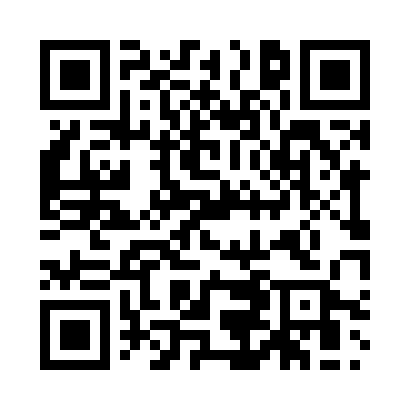 Prayer times for Artern, GermanyWed 1 May 2024 - Fri 31 May 2024High Latitude Method: Angle Based RulePrayer Calculation Method: Muslim World LeagueAsar Calculation Method: ShafiPrayer times provided by https://www.salahtimes.comDateDayFajrSunriseDhuhrAsrMaghribIsha1Wed3:185:461:125:158:3810:562Thu3:145:451:125:158:4010:593Fri3:115:431:125:168:4211:024Sat3:075:411:125:178:4311:065Sun3:035:391:125:178:4511:096Mon2:595:371:115:188:4611:127Tue2:575:361:115:198:4811:158Wed2:575:341:115:198:4911:189Thu2:565:321:115:208:5111:1910Fri2:555:311:115:208:5311:1911Sat2:555:291:115:218:5411:2012Sun2:545:271:115:228:5611:2113Mon2:535:261:115:228:5711:2114Tue2:535:241:115:238:5911:2215Wed2:525:231:115:239:0011:2316Thu2:525:221:115:249:0211:2317Fri2:515:201:115:259:0311:2418Sat2:505:191:115:259:0511:2519Sun2:505:171:115:269:0611:2520Mon2:495:161:115:269:0711:2621Tue2:495:151:115:279:0911:2622Wed2:495:141:125:279:1011:2723Thu2:485:121:125:289:1111:2824Fri2:485:111:125:289:1311:2825Sat2:475:101:125:299:1411:2926Sun2:475:091:125:299:1511:3027Mon2:475:081:125:309:1711:3028Tue2:465:071:125:309:1811:3129Wed2:465:061:125:319:1911:3130Thu2:465:051:125:319:2011:3231Fri2:465:051:135:329:2111:32